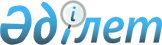 "2022-2024 жылдарға арналған облыстық бюджет туралы" облыстық мәслихаттың 2021 жылғы 9 желтоқсандағы № 80 шешіміне өзгерістер енгізу туралы
					
			Мерзімі біткен
			
			
		
					Ақтөбе облыстық мәслихатының 2022 жылғы 14 желтоқсандағы № 160 шешімі. Мерзімі өткендіктен қолданыс тоқтатылды
      ШЕШТІ:
      1. "2022-2024 жылдарға арналған облыстық бюджет туралы" облыстық мәслихаттың 2021 жылғы 9 желтоқсандағы № 80 (Нормативтік құқықтық актілерді мемлекеттік тіркеу тізілімінде № 162123 тіркелген) шешіміне мынадай өзгерістер енгізілсін:
      1-тармақ жаңа редакцияда жазылсын:
      "1. 2022-2024 жылдарға арналған облыстық бюджет тиісінше 1, 2 және 3-қосымшаларға сәйкес, оның ішінде 2022 жылға мынадай көлемде бекітілсін:
      1) кірістер – 392 151 591,1 мың теңге, оның ішінде:
      салықтық түсімдер – 48 268 735,7 мың теңге;
      салықтық емес түсімдер – 7 940 080 мың теңге;
      негізгі капиталды сатудан түсетін түсімдер – 98 072 мың теңге;
      трансферттер түсімі – 335 844 703,4 мың теңге;
      2) шығындар – 402 568 721,7 мың теңге;
      3) таза бюджеттік кредиттеу – 3 081 680,6 мың теңге, оның ішінде:
      бюджеттік кредиттер – 15 191 782 мың теңге;
      бюджеттік кредиттерді өтеу – 12 110 101,4 мың теңге;
      4) қаржы активтерiмен жасалатын операциялар бойынша сальдо – 0 мың теңге, оның ішінде:
      қаржы активтерiн сатып алу – 0 мың теңге;
      мемлекеттің қаржы активтерін сатудан түсетін түсімдер – 0 мың теңге;
      5) бюджет тапшылығы (профициті) – -13 498 811,2 мың теңге;
      6) бюджет тапшылығын қаржыландыру (профицитін пайдалану) – 13 498 811,2 мың теңге, оның ішінде:
      қарыздар түсімі – 10 852 282 мың теңге;
      қарыздарды өтеу – 11 210 566,4 мың теңге;
      бюджет қаражатының пайдаланылатын қалдықтары – 13 857 095,6 мың теңге.".
      9-тармақ жаңа редакцияда жазылсын:
      "9. 2022 жылға арналған облыстық бюджетте республикалық бюджеттен және Қазақстан Республикасы Ұлттық қорынан ағымдағы нысаналы трансферттер түскені ескерілсін:
      1) ішкі істер органдары қызметкерлерінің лауазымдық айлықақыларын көтеруге;
      2) объектілерді күзету функцияларын бәсекелес ортаға беруге;
      3) арнаулы мекемелердің, айдауыл қызметінің, кезекші бөлімдердің және жедел басқару орталықтарының, кинологиялық бөлімшелердің қызметкерлеріне және учаскелік полиция инспекторларының көмекшілеріне тұрғын үй төлемдеріне;
      4) ішкі істер органдарының азаматтық қызметшілерінің қатарындағы медицина қызметкерлерінің жалақысын арттыруға;
      5) асыл тұқымды мал шаруашылығын дамытуды, мал шаруашылығы өнімдерінің өнімділігі мен сапасын арттыруды субсидиялауға;
      6) инвестициялық салымдар кезінде агроөнеркәсіптік кешен субъектісі шеккен шығыстардың бір бөлігін өтеуге;
      7) ауыл шаруашылығы жануарларын, техниканы және технологиялық жабдықтарды сатып алуға кредит беру, сондай-ақ, лизинг кезінде сыйақы мөлшерлемелерін субсидиялауға;
      8) cаны зиян тигізудің экономикалық шегінен жоғары зиянды және аса қауіпті зиянды организмдерге және карантинді объектілерге қарсы өңдеу жүргізуге арналған пестицидтердің, биоагенттердiң (энтомофагтардың) құнын субсидиялауға;
      9) ішкі нарыққа реттеушілік әсер ету үшін азық-түлік астығын өткізу кезінде агроөнеркәсіптік кешен саласындағы ұлттық компанияның шеккен шығыстарын өтеуді субсидиялауға;
      10) басым дақылдар өндірісін дамытуды субсидиялауға;
      11) мемлекеттік атаулы әлеуметтік көмек төлеміне;
      12) үкіметтік емес ұйымдарда мемлекеттік әлеуметтік тапсырысты орналастыруға;
      13) Қазақстан Республикасында мүгедектігі бар адамдардың құқықтарын қамтамасыз ету және өмір сүру сапасын жақсартуға;
      14) кохлеарлық импланттарға сөйлеу процессорларын ауыстыру және теңшеу жөніндегі көрсетілетін қызметтерге;
      15) мүгедектігі бар адамдарды жұмысқа орналастыру үшін арнайы жұмыс орындарын құруға жұмыс берушінің шығындарын субсидиялауға;
      16) мемлекеттік ұйымдардың: стационарлық және жартылай стационарлық үлгідегі медициналық-әлеуметтік мекемелер, үйде қызмет көрсету, уақытша болу ұйымдары, халықты жұмыспен қамту орталықтары қызметкерлерінің жалақысын көтеруге;
      17) азаматтық қызметшілердің жекелеген санаттарының, мемлекеттік бюджет қаражаты есебінен ұсталатын ұйымдар қызметкерлерінің, қазыналық кәсіпорындар қызметкерлерінің жалақысын көтеруге;
      18) мектепке дейінгі білім беру ұйымдары педагогтерінің еңбегіне ақы төлеуді ұлғайтуға;
      19) мемлекеттік мектепке дейінгі білім беру ұйымдарының дене шынықтыру педагогтеріне сабақтан тыс іс-шараларды өткізгені үшін қосымша ақы төлеуге;
      20) мемлекеттік мектепке дейінгі білім беру ұйымдарының педагогтеріне біліктілік санаты үшін қосымша ақы төлеуге;
      21) үш жастан алты жасқа дейінгі балаларды мектепке дейінгі тәрбиемен және оқытумен қамтуды қамтамасыз етуге;
      22) мектепке дейінгі білім беру ұйымдарының медицина қызметкерлерінің еңбегіне ақы төлеуді ұлғайтуға;
      23) мемлекеттік орта білім беру ұйымдарында жан басына шаққандағы қаржыландыруды іске асыруға;
      24) ересектерге арналған қосымша білім беру ұйымдарын қоспағанда, мемлекеттік білім беру ұйымдары педагогтерінің еңбегіне ақы төлеуді ұлғайтуға;
      25) ересектерге арналған қосымша білім беру ұйымдарын қоспағанда, мемлекеттік білім беру ұйымдарының педагогтеріне біліктілік санаты үшін қосымша ақы төлеуге;
      26) мемлекеттік орта білім беру ұйымдарының дене шынықтыру педагогтеріне сабақтан тыс іс-шараларды өткізгені үшін қосымша ақы төлеуге;
      27) мемлекеттік орта білім беру ұйымдарының әдістемелік орталықтарының (кабинеттерінің) әдіскерлеріне магистр дәрежесі үшін қосымша ақы төлеуге;
      28) ересектерге арналған қосымша білім беру ұйымдарын қоспағанда, мемлекеттік білім беру ұйымдарының медицина қызметкерлеріне еңбегіне ақы төлеуді ұлғайтуға;
      29) мемлекеттік техникалық және кәсіптік, орта білімнен кейінгі білім беру ұйымдарының дене шынықтыру педагогтеріне сабақтан тыс іс-шараларды өткізгені үшін қосымша ақы төлеуге;
      30) мемлекеттік техникалық және кәсіптік, орта білімнен кейінгі білім беру ұйымдары педагогтерінің еңбегіне ақы төлеуді ұлғайтуға;
      31) мемлекеттік техникалық және кәсіптік, орта білімнен кейінгі білім беру ұйымдарының педагогтеріне біліктілік санаты үшін қосымша ақы төлеуге;
      32) мемлекеттік техникалық және кәсіптік, орта білімнен кейінгі білім беру ұйымдарындағы медицина қызметкерлерінің еңбегіне ақы төлеуді ұлғайтуға;
      33) сұранысқа ие мамандықтар бойынша жастарды тегін техникалық және кәсіптік біліммен қамтамасыз етуге;
      34) көпбалалы және аз қамтылған отбасылардың балалары үшін жоғары білімі бар мамандарды даярлауға мемлекеттік білім беру тапсырысын орналастыруға;
      35) мемлекеттік орта білім беру ұйымдары педагогтерінің нормативтік оқу жүктемесінің төмендеуіне байланысты төмен тұрған бюджеттердің шығындарын өтеуге;
      36) жергілікті деңгейдегі денсаулық сақтау ұйымдарын материалдық-техникалық жарақтандыруға;
      37) қаржы лизингі шарттарымен сатып алынған санитариялық көлік бойынша лизинг төлемдерін өтеуге;
      38) вакциналарды және басқа да иммундық-биологиялық препараттарды сатып алуға;
      39) салауатты өмір салтын насихаттауға;
      40) ЖИТС профилактикасы және оған қарсы күрес жөніндегі іс-шараларды іске асыруға;
      41) техникалық және кәсіптік білім беру ұйымдарында білім алушыларға мемлекеттік стипендияның мөлшерін ұлғайтуға; 42) жергілікті атқарушы органдардың денсаулық сақтау саласындағы ұйымдары қызметкерлерінің жалақысын көтеруге;
      43) тергеу изоляторларында және қылмыстық-атқару жүйесі мекемелерінде ұсталатын адамдарға медициналық көмек көрсетуге;
      44) мемлекеттік мәдениет ұйымдарының және архив мекемелерінің басқарушы және негізгі персоналына мәдениет ұйымдарындағы және архив мекемелеріндегі ерекше еңбек жағдайлары үшін лауазымдық айлықақысына қосымша ақылар белгілеуге;
      45) дене шынықтыру және спорт саласындағы мемлекеттік орта және қосымша білім беру ұйымдары педагогтерінің еңбегіне ақы төлеуді ұлғайтуға;
      46) "Ауыл-ел бесігі" жобасы шеңберінде ауылдық елді мекендердегі әлеуметтік және инженерлік инфрақұрылым жөніндегі іс-шараларды іске асыруға;
      47) "Бизнестің жол картасы-2025" бизнесті қолдау мен дамытудың мемлекеттік бағдарламасы шеңберінде жаңа бизнес-идеяларды іске асыру үшін жас кәсіпкерлерге мемлекеттік гранттар беруге;
      48) мәслихаттар депутаттары қызметінің тиімділігін арттыруға;
      49) көлік инфрақұрылымының басым жобаларын қаржыландыруға;
      50) аудандық маңызы бар қалалар, ауылдар, кенттер, ауылдық округтер әкімдері сайлауын қамтамасыз етуге және өткізуге;
      51) нәтижелі жұмыспен қамтуды дамытуға;
      Аталған ағымдағы нысаналы трансферттердің сомаларын бөлу облыс әкімдігінің қаулысы негізінде айқындалады.";
      10-тармақ жаңа редакцияда жазылсын:
      "10. 2022 жылға арналған облыстық бюджетке республикалық бюджеттен кредиттер түскені ескерілсін: 
      1) мамандарды әлеуметтік қолдау шараларын іске асыруға;
      2) кондоминиум объектілерінің ортақ мүлкіне күрделі жөндеу жүргізуге;
      3) ауыл тұрғындарының табысын арттыру бойынша жобаны кеңінен тарату үшін ауыл тұрғындарына микрокредиттер беруге.
      Аталған кредиттердің сомаларын бөлу облыс әкімдігінің қаулысы негізінде айқындалады.";
      2. Көрсетілген шешімге 1-қосымша осы шешімге қосымшаға сәйкес жаңа редакцияда жазылсын.
      3. Осы шешім 2022 жылғы 1 қаңтардан бастап қолданысқа енгізіледі. 2022 жылға арналған облыстық бюджет
					© 2012. Қазақстан Республикасы Әділет министрлігінің «Қазақстан Республикасының Заңнама және құқықтық ақпарат институты» ШЖҚ РМК
				
      Облыстық мәслихаттың хатшысы 

А. НУГМАНОВ
Облыстық мәслихаттың 
2022 жылғы 14 желтоқсандағы 
№ 160 шешіміне ҚосымшаОблыстық мәслихаттың 
2021 жылғы 9 желтоқсандағы 
№ 80 шешіміне 1-қосымша
санаты
санаты
санаты
санаты
Сомасы (мың теңге)
сыныбы
сыныбы
сыныбы
Сомасы (мың теңге)
ішкі сыныбы
ішкі сыныбы
Сомасы (мың теңге)
АТАУЫ
Сомасы (мың теңге)
1
2
3
4
5
I. Кірістер
392 151 591,1
1
Салықтық түсiмдер
48 268 735,7
01
Табыс салығы
22 903 013,7
1
Корпоративтік табыс салығы
539 307
2
Жеке табыс салығы
22 363 706,7
03
Әлеуметтік салық
17 171 915
1
Әлеуметтік салық
17 171 915
05
Тауарларға, жұмыстарға және қызметтерге салынатын iшкi салықтар
8 193 807
3
Табиғи және басқа да ресурстарды пайдаланғаны үшiн түсетiн түсiмдер
7 708 619
4
Кәсiпкерлiк және кәсiби қызметтi жүргiзгенi үшiн алынатын алымдар
485 188
2
Салықтық емес түсiмдер
7 940 080
01
Мемлекеттік меншiктен түсетiн кірістер
2 913 636
1
Мемлекеттік кәсіпорындардың таза кірісі бөлігінің түсімдері
985 392
3
Мемлекет меншігіндегі акциялардың мемлекеттік пакеттеріне дивидендтер
61 115
4
Мемлекет меншігіндегі заңды тұлғалардағы қатысу үлесіне кірістер
414
5
Мемлекет меншігіндегі мүлікті жалға беруден түсетін кірістер
46 991
7
Мемлекеттік бюджеттен берілген кредиттер бойынша сыйақылар
1 819 724
03
Мемлекеттік бюджеттен қаржыландырылатын мемлекеттік мекемелер ұйымдастыратын мемлекеттік сатып алуды өткізуден түсетін ақша түсімдері
347
1
Мемлекеттік бюджеттен қаржыландырылатын мемлекеттік мекемелер ұйымдастыратын мемлекеттік сатып алуды өткізуден түсетін ақша түсімдері
347
04
Мемлекеттік бюджеттен қаржыландырылатын, сондай-ақ Қазақстан Республикасы Ұлттық Банкінің бюджетінен (шығыстар сметасынан) ұсталатын және қаржыландырылатын мемлекеттік мекемелер салатын айыппұлдар, өсімпұлдар, санкциялар, өндіріп алулар
1 537 194
1
Мұнай секторы ұйымдарынан және Жәбірленушілерге өтемақы қорына түсетін түсімдерді қоспағанда, мемлекеттік бюджеттен қаржыландырылатын, сондай-ақ Қазақстан Республикасы Ұлттық Банкінің бюджетінен (шығыстар сметасынан) ұсталатын және қаржыландырылатын мемлекеттік мекемелер салатын айыппұлдар, өсімпұлдар, санкциялар, өндіріп алулар
1 537 194
06
Басқа да салықтық емес түсімдер
3 488 903
1
Басқа да салықтық емес түсімдер
3 488 903
3
Негізгі капиталды сатудан түсетін түсімдер
98 072
01
Мемлекеттік мекемелерге бекітілген мемлекеттік мүлікті сату
98 072
1
Мемлекеттік мекемелерге бекітілген мемлекеттік мүлікті сату
98 072
4
Трансферттердің түсімдері
335 844 703,4
01
Төмен тұрған мемлекеттiк басқару органдарынан трансферттер
82 088 498,4
2
Аудандық (облыстық маңызы бар қалалардың) бюджеттерден трансферттер
82 088 498,4
02
Мемлекеттік басқарудың жоғары тұрған органдарынан түсетін трансферттер
253 756 205
1
Республикалық бюджеттен түсетін трансферттер
253 756 205
Функциональдық топ
Функциональдық топ
Функциональдық топ
Функциональдық топ
Функциональдық топ
Сомасы (мың теңге)
Кіші функция
Кіші функция
Кіші функция
Кіші функция
Сомасы (мың теңге)
Әкімші
Әкімші
Әкімші
Сомасы (мың теңге)
Бағдарлама
Бағдарлама
Сомасы (мың теңге)
АТАУЫ
Сомасы (мың теңге)
1
2
3
4
5
6
II. Шығындар
402 568 721,7
01
Жалпы сипаттағы мемлекеттiк қызметтер
4 741 238,1
1
Мемлекеттiк басқарудың жалпы функцияларын орындайтын өкiлдi, атқарушы және басқа органдар
2 484 612,9
110
Облыс мәслихатының аппараты
217 243
001
Облыс мәслихатының қызметін қамтамасыз ету жөніндегі қызметтер
176 938
003
Мемлекеттік органның күрделі шығыстары
1 915
005
Мәслихаттар депутаттары қызметінің тиімділігін арттыру
20 478
113
Төменгі тұрған бюджеттерге берілетін нысаналы ағымдағы трансферттер
17 912
120
Облыс әкімінің аппараты
1 725 765,9
001
Облыс әкімінің қызметін қамтамасыз ету жөніндегі қызметтер
1 331 345,9
004
Мемлекеттік органның күрделі шығыстары
20 583
007
Ведомстволық бағыныстағы мемлекеттік мекемелер мен ұйымдардың күрделі шығыстары
125 420
009
Аудандық маңызы бар қалалардың, ауылдардың, кенттердің, ауылдық округтердің әкімдерін сайлауды қамтамасыз ету және өткізу
155 730
113
Төменгі тұрған бюджеттерге берілетін нысаналы ағымдағы трансферттер
92 687
263
Облыстың ішкі саясат басқармасы
191 628
075
Облыс Қазақстан халқы Ассамблеясының қызметін қамтамасыз ету
191 628
282
Облыстың тексеру комиссиясы
349 976
001
Облыстың тексеру комиссиясының қызметін қамтамасыз ету жөніндегі қызметтер
333 742
003
Мемлекеттік органның күрделі шығыстары
16 234
2
Қаржылық қызмет
1 473 491,2
257
Облыстың қаржы басқармасы
1 342 163,2
001
Жергілікті бюджетті атқару және коммуналдық меншікті басқару саласындағы мемлекеттік саясатты іске асыру жөніндегі қызметтер
217 137,7
009
Жекешелендіру, коммуналдық меншікті басқару, жекешелендіруден кейінгі қызмет және осыған байланысты дауларды реттеу
218
013
Мемлекеттік органның күрделі шығыстары
2 579
113
Төменгі тұрған бюджеттерге берілетін нысаналы ағымдағы трансферттер
1 122 228,5
718
Облыстың мемлекеттік сатып алу басқармасы
131 328
001
Жергілікті деңгейде мемлекеттік сатып алуды басқару саласындағы мемлекеттік саясатты іске асыру жөніндегі қызметтер
128 328
003
Мемлекеттік органның күрделі шығыстары
3 000
5
Жоспарлау және статистикалық қызмет
256 121
258
Облыстың экономика және бюджеттік жоспарлау басқармасы
256 121
001
Экономикалық саясатты, мемлекеттік жоспарлау жүйесін қалыптастыру мен дамыту саласындағы мемлекеттік саясатты іске асыру жөніндегі қызметтер
256 121
9
Жалпы сипаттағы өзге де мемлекеттiк қызметтер
527 013
269
Облыстың дін істері басқармасы
194 626
001
Жергілікті деңгейде дін істер саласындағы мемлекеттік саясатты іске асыру жөніндегі қызметтер
141 184
005
Өңірде діни ахуалды зерделеу және талдау
53 442
288
Облыстың құрылыс, сәулет және қала құрылысы басқармасы
332 387
061
Мемлекеттік органдардың объектілерін дамыту
332 387
02
Қорғаныс
1 366 212
1
Әскери мұқтаждар
319 401
120
Облыс әкімінің аппараты
319 401
010
Жалпыға бірдей әскери міндетті атқару шеңберіндегі іс-шаралар
88 125
011
Аумақтық қорғанысты даярлау және облыс ауқымдағы аумақтық қорғаныс
231 276
2
Төтенше жағдайлар жөнiндегi жұмыстарды ұйымдастыру
1 046 811
120
Облыс әкімінің аппараты
21 934
012
Облыстық ауқымдағы жұмылдыру дайындығы және жұмылдыру
12 370
014
Облыстық ауқымдағы төтенше жағдайлардың алдын алу және жою
9 564
287
Облыстық бюджеттен қаржыландырылатын табиғи және техногендік сипаттағы төтенше жағдайлар, азаматтық қорғаныс саласындағы уәкілетті органдардың аумақтық органы
995 217
002
Аумақтық органның және ведомстволық бағынысты мемлекеттік мекемелерінің күрделі шығыстары
623 409
004
Облыс ауқымдағы төтенше жағдайлардың алдын алу және оларды жою
371 808
288
Облыстың құрылыс, сәулет және қала құрылысы басқармасы
29 660
010
Жұмылдыру дайындығы және төтенше жағдайлар объектілерін дамыту
24 182
016
Халықты, объектілерді және аумақтарды табиғи және дүлей зілзалалардан инженерлік қорғау жөнінде жұмыстар жүргізу
5 478
03
Қоғамдық тәртіп, қауіпсіздік, құқықтық, сот, қылмыстық-атқару қызметі
12 228 380
1
Құқық қорғау қызметi
12 228 380
252
Облыстық бюджеттен қаржыландырылатын атқарушы ішкі істер органы
12 221 380
001
Облыс аумағында қоғамдық тәртіптті және қауіпсіздікті сақтауды қамтамасыз ету саласындағы мемлекеттік саясатты іске асыру жөніндегі қызметтер
8 777 627
003
Қоғамдық тәртіпті қорғауға қатысатын азаматтарды көтермелеу
3 063
006
Мемлекеттік органның күрделі шығыстары
3 440 690
288
Облыстың құрылыс, сәулет және қала құрылысы басқармасы
7 000
005
Ішкі істер органдарының объектілерін дамыту
7 000
04
Бiлiм беру
183 857 890,6
1
Мектепке дейiнгi тәрбие және оқыту
23 217 596,5
261
Облыстың білім басқармасы
23 217 596,5
081
Мектепке дейінгі тәрбиелеу және оқыту
4 715 691,5
202
Мектепке дейінгі білім беру ұйымдарында мемлекеттік білім беру тапсырысын іске асыруға
18 501 905
2
Бастауыш, негізгі орта және жалпы орта білім беру
135 735 970,1
261
Облыстың білім басқармасы
125 530 715
003
Арнайы білім беретін оқу бағдарламалары бойынша жалпы білім беру
2 743 521
006
Мамандандырылған білім беру ұйымдарында дарынды балаларға жалпы білім беру
1 297 924
055
Балалар мен жасөспірімдерге қосымша білім беру
5 846 897
082
Мемлекеттік бастауыш, негізгі және жалпы орта білім беру ұйымдарында жалпы білім беру
70 222 653
203
Мемлекеттік орта білім беру ұйымдарында жан басына шаққандағы қаржыландыруды іске асыруға
45 419 720
285
Облыстың дене шынықтыру және спорт басқармасы
6 542 197
006
Балалар мен жасөспірімдерге спорт бойынша қосымша білім беру
6 032 175
007
Мамандандырылған бiлiм беру ұйымдарында спорттағы дарынды балаларға жалпы бiлiм беру
510 022
288
Облыстың құрылыс, сәулет және қала құрылысы басқармасы
3 663 058,1
012
Бастауыш, негізгі орта және жалпы орта білім беру объектілерін салу және реконструкциялау
3 504 156,5
069
Қосымша білім беру объектілерін салу және реконструкциялау
158 901,6
4
Техникалық және кәсіптік, орта білімнен кейінгі білім беру
10 968 419
253
Облыстың денсаулық сақтау басқармасы
696 043
043
Техникалық және кәсіптік, орта білімнен кейінгі білім беру ұйымдарында мамандар даярлау
696 043
261
Облыстың білім басқармасы
10 272 376
024
Техникалық және кәсіптік білім беру ұйымдарында мамандар даярлау
10 272 376
5
Мамандарды қайта даярлау және біліктіліктерін арттыру
1 961 608
120
Облыс әкімінің аппараты
5 037
019
Сайлау процесіне қатысушыларды оқыту
5 037
253
Облыстың денсаулық сақтау басқармасы
13 916
003
Кадрлардың біліктілігін арттыру және оларды қайта даярлау
13 916
261
Облыстың білім басқармасы
1 942 655
052
Нәтижелі жұмыспен қамтуды және жаппай кәсіпкерлікті дамытудың 2017 – 2021 жылдарға арналған "Еңбек" мемлекеттік бағдарламасы шеңберінде кадрлардың біліктілігін арттыру, даярлау және қайта даярлау
1 942 655
6
Жоғары және жоғары оқу орнынан кейін бiлiм беру
512 962
261
Облыстың білім басқармасы
512 962
057
Жоғары, жоғары оқу орнынан кейінгі білімі бар мамандар даярлау және білім алушыларға әлеуметтік қолдау көрсету
512 962
9
Бiлiм беру саласындағы өзге де қызметтер
11 461 335
261
Облыстың білім басқармасы
11 461 335
001
Жергілікті деңгейде білім беру саласындағы мемлекеттік саясатты іске асыру жөніндегі қызметтер
819 914
005
Мемлекеттік білім беру ұйымдар үшін оқулықтар мен оқу-әдiстемелiк кешендерді сатып алу және жеткізу
1 648 540
007
Облыстық, аудандық (қалалық) ауқымдардағы мектеп олимпиадаларын, мектептен тыс іс-шараларды және конкурстар өткізу
371 126
011
Балалар мен жасөспірімдердің психикалық денсаулығын зерттеу және халыққа психологиялық-медициналық-педагогикалық консультациялық көмек көрсету
869 158
012
Дамуында проблемалары бар балалар мен жасөспірімдердің оңалту және әлеуметтік бейімдеу
353 624
019
Облыстық мемлекеттік білім беру мекемелеріне жұмыстағы жоғары көрсеткіштері үшін гранттар беру
45 630
029
Білім беру жүйесін әдістемелік және қаржылық сүйемелдеу
1 194 459
067
Ведомстволық бағыныстағы мемлекеттік мекемелер мен ұйымдардың күрделі шығыстары
5 692 330
080
Нұрсұлтан Назарбаев Қорының "EL UMITI" таланттарын анықтау және қолдау бастамасын іске асыру
208 070
086
Жетім баланы (жетім балаларды) және ата-анасының қамқорлығынсыз қалған баланы (балаларды) асырап алғаны үшін Қазақстан азаматтарына біржолғы ақша қаражатын төлеуге арналған төлемдер
1 147
087
Жетім баланы (жетім балаларды) және ата-аналарының қамқорынсыз қалған баланы (балаларды) күтіп-ұстауға қамқоршыларға (қорғаншыларға) ай сайынға ақшалай қаражат төлемі
257 337
05
Денсаулық сақтау
8 454 679,8
2
Халықтың денсаулығын қорғау
1 697 574,8
253
Облыстың денсаулық сақтау басқармасы
1 270 598
006
Ана мен баланы қорғау жөніндегі көрсетілетін қызметтер
214 115
007
Салауатты өмір салтын насихаттау
20 070
041
Облыстардың жергілікті өкілдік органдарының шешімі бойынша тегін медициналық көмектің кепілдік берілген көлемімен қосымша қамтамасыз ету
146 515
050
Қаржы лизингі шарттарында сатып алынған санитариялық көлік және сервистік қызмет көрсетуді талап ететін медициналық бұйымдар бойынша лизинг төлемдерін өтеу
889 898
288
Облыстың құрылыс, сәулет және қала құрылысы басқармасы
426 976,8
038
Денсаулық сақтау объектілерін салу және реконструкциялау
426 976,8
3
Мамандандырылған медициналық көмек
2 539 061
253
Облыстың денсаулық сақтау басқармасы
2 539 061
027
Халыққа иммундық профилактика жүргізу үшін вакциналарды және басқа медициналық иммундық биологиялық препараттарды орталықтандырылған сатып алу және сақтау
2 539 061
4
Емханалар
43 389
253
Облыстың денсаулық сақтау басқармасы
43 389
039
Денсаулық сақтау субъектілерінің медициналық көмегін қамтитын қосымша медициналық көмектің көлемін көрсету, Call-орталықтардың қызметтер көрсетуі және өзге де шығыстар
43 389
5
Медициналық көмектiң басқа түрлерi
89 823
253
Облыстың денсаулық сақтау басқармасы
89 823
029
Облыстық арнайы медициналық жабдықтау базалары
89 823
9
Денсаулық сақтау саласындағы өзге де қызметтер
4 084 832
253
Облыстың денсаулық сақтау басқармасы
4 084 832
001
Жергілікті деңгейде денсаулық сақтау саласындағы мемлекеттік саясатты іске асыру жөніндегі қызметтер
171 041
008
Қазақстан Республикасында ЖИТС профилактикасы және оған қарсы күрес жөніндегі іс-шараларды іске асыру
82 028
016
Азаматтарды елді мекеннен тыс жерлерде емделу үшін тегін және жеңілдетілген жол жүрумен қамтамасыз ету
43 751
018
Денсаулық сақтау саласындағы ақпараттық талдамалық қызметтер
66 782
023
Медициналық және фармацевтикалық қызметкерлерді әлеуметтік қолдау
75 250
033
Медициналық денсаулық сақтау ұйымдарының күрделі шығыстары
3 645 980
06
Әлеуметтiк көмек және әлеуметтiк қамсыздандыру
14 037 728
1
Әлеуметтiк қамсыздандыру
4 376 423
256
Облыстың жұмыспен қамтуды үйлестіру және әлеуметтік бағдарламалар басқармасы
1 586 862
002
Жалпы үлгідегі медициналық-әлеуметтік мекемелерде (ұйымдарда), арнаулы әлеуметтік қызметтер көрсету орталықтарында, әлеуметтік қызмет көрсету орталықтарында қарттар мен мүгедектерге арнаулы әлеуметтік қызметтер көрсету
793 244
013
Психоневрологиялық медициналық-әлеуметтік мекемелерде (ұйымдарда), арнаулы әлеуметтік қызметтер көрсету орталықтарында, әлеуметтік қызмет көрсету орталықтарында психоневрологиялық аурулармен ауыратын мүгедектер үшін арнаулы әлеуметтік қызметтер көрсету
785 998
014
Оңалту орталықтарында қарттарға, мүгедектерге, оның ішінде мүгедек балаларға арнаулы әлеуметтік қызметтер көрсету
7 620
261
Облыстың білім басқармасы
432 486
015
Жетiм балаларды, ата-анасының қамқорлығынсыз қалған балаларды әлеуметтік қамсыздандыру
291 904
092
Патронат тәрбиешілерге берілген баланы (балаларды) асырап бағу
140 582
288
Облыстың құрылыс, сәулет және қала құрылысы басқармасы
2 357 075
039
Әлеуметтік қамтамасыз ету объектілерін салу және реконструкциялау
2 357 075
9
Әлеуметтiк көмек және әлеуметтiк қамтамасыз ету салаларындағы өзге де қызметтер
9 661 305
256
Облыстың жұмыспен қамтуды үйлестіру және әлеуметтік бағдарламалар басқармасы
9 465 963
001
Жергілікті деңгейде жұмыспен қамтуды қамтамасыз ету және халық үшін әлеуметтік бағдарламаларды іске асыру саласында мемлекеттік саясатты іске асыру жөніндегі қызметтер
238 818
018
Үкіметтік емес ұйымдарда мемлекеттік әлеуметтік тапсырысты орналастыру
86 863
044
Жергілікті деңгейде көші-қон іс-шараларын іске асыру
4 827
067
Ведомстволық бағыныстағы мемлекеттік мекемелер мен ұйымдардың күрделі шығыстары
724 425
113
Төменгі тұрған бюджеттерге берілетін нысаналы ағымдағы трансферттер
8 411 030
263
Облыстың ішкі саясат басқармасы
45 869
077
Қазақстан Республикасында мүгедектердің құқықтарын қамтамасыз етуге және өмір сүру сапасын жақсарту
45 869
270
Облыстың еңбек инспекциясы бойынша басқармасы
149 473
001
Жергілікті деңгейде еңбек қатынасын реттеу саласындағы мемлекеттік саясатты іске асыру жөніндегі қызметтер
149 473
07
Тұрғын үй-коммуналдық шаруашылық
7 025 268,8
1
Тұрғын үй шаруашылығы
10 094
279
Облыстың энергетика және тұрғын үй-коммуналдық шаруашылық басқармасы
10 094
054
Жеке тұрғын үй қорынан алынған тұрғынжай үшін азамматардың жекелеген санаттарына төлемдер
10 094
2
Коммуналдық шаруашылық
7 015 174,8
279
Облыстың энергетика және тұрғын үй-коммуналдық шаруашылық басқармасы
7 015 174,8
001
Жергілікті деңгейде энергетика және тұрғын үй-коммуналдық шаруашылық саласындағы мемлекеттік саясатты іске асыру жөніндегі қызметтер
178 111
004
Елдi мекендердi газдандыру
221 135
032
Ауыз сумен жабдықтаудың баламасыз көздерi болып табылатын сумен жабдықтаудың аса маңызды топтық және жергілікті жүйелерiнен ауыз су беру жөніндегі қызметтердің құнын субсидиялау
103 892
113
Төменгі тұрған бюджеттерге берілетін нысаналы ағымдағы трансферттер
271 892
114
Төменгі тұрған бюджеттерге берілетін нысаналы даму трансферттері
6 240 144,8
08
Мәдениет, спорт, туризм және ақпараттық кеңістiк
17 801 921,1
1
Мәдениет саласындағы қызмет
3 751 871
273
Облыстың мәдениет, архивтер және құжаттама басқармасы
3 739 453
005
Мәдени-демалыс жұмысын қолдау
1 616 373
007
Тарихи-мәдени мұраны сақтауды және оған қолжетімділікті қамтамасыз ету
778 203
008
Театр және музыка өнерін қолдау
1 344 877
288
Облыстың құрылыс, сәулет және қала құрылысы басқармасы
12 418
027
Мәдениет объектілерін дамыту
12 418
2
Спорт
9 690 286,3
285
Облыстың дене шынықтыру және спорт басқармасы
5 457 880,3
001
Жергілікті деңгейде дене шынықтыру және спорт саласында мемлекеттік саясатты іске асыру жөніндегі қызметтер
72 288,3
002
Облыстық деңгейде спорт жарыстарын өткізу
35 567
003
Әр түрлі спорт түрлері бойынша облыстың құрама командаларының мүшелерін дайындау және республикалық және халықаралық спорт жарыстарына қатысуы
5 192 187
032
Ведомстволық бағыныстағы мемлекеттік мекемелер мен ұйымдардың күрделі шығыстары
157 838
288
Облыстың құрылыс, сәулет және қала құрылысы басқармасы
4 232 406
024
Cпорт объектілерін дамыту
4 232 406
3
Ақпараттық кеңiстiк
2 054 905,1
263
Облыстың ішкі саясат басқармасы
692 873
007
Мемлекеттік ақпараттық саясат жүргізу жөніндегі қызметтер
692 873
264
Облыстың тілдерді дамыту басқармасы
124 703
001
Жергілікті деңгейде тілдерді дамыту саласындағы мемлекеттік саясатты іске асыру жөніндегі қызметтер
88 318
002
Мемлекеттiк тiлдi және Қазақстан халқының басқа да тiлдерін дамыту
36 268
032
Ведомстволық бағыныстағы мемлекеттік мекемелер мен ұйымдардың күрделі шығыстары
117
273
Облыстың мәдениет, архивтер және құжаттама басқармасы
566 181
009
Облыстық кiтапханалардың жұмыс iстеуiн қамтамасыз ету
308 835
010
Архив қорының сақталуын қамтамасыз ету
257 346
743
Облыстың цифрлық технологиялар басқармасы
671 148,1
001
Жергілікті деңгейде ақпараттандыру, мемлекеттік қызметтер көрсету, жобалық басқару жөніндегі мемлекеттік саясатты іске асыру жөніндегі қызметтер
658 283,1
003
Мемлекеттік органның күрделі шығыстары
12 865
4
Туризм
269 979
275
Облыстың кәсіпкерлік басқармасы
269 979
009
Туристік қызметті реттеу
269 979
9
Мәдениет, спорт, туризм және ақпараттық кеңiстiктi ұйымдастыру жөнiндегi өзге де қызметтер
2 034 879,7
263
Облыстың ішкі саясат басқармасы
456 037
001
Жергілікті деңгейде мемлекеттік ішкі саясатты іске асыру жөніндегі қызметтер
351 279
003
Жастар саясаты саласында іс-шараларды іске асыру
99 473
005
Мемлекеттік органның күрделі шығыстары
1 338
032
Ведомстволық бағыныстағы мемлекеттік мекемелер мен ұйымдардың күрделі шығыстары
3 947
273
Облыстың мәдениет, архивтер және құжаттама басқармасы
1 578 842,7
001
Жергiлiктi деңгейде мәдениет және архив ісін басқару саласындағы мемлекеттік саясатты іске асыру жөніндегі қызметтер
134 987
003
Мемлекеттік органның күрделі шығыстары
2 190
032
Ведомстволық бағыныстағы мемлекеттік мекемелер мен ұйымдардың күрделі шығыстары
412 501
113
Төменгі тұрған бюджеттерге берілетін нысаналы ағымдағы трансферттер
1 029 164,7
09
Отын-энергетика кешенi және жер қойнауын пайдалану
8 180 032
1
Отын және энергетика
602 670
279
Облыстың энергетика және тұрғын үй-коммуналдық шаруашылық басқармасы
602 670
081
Елді мекендерді шаруашылық-ауыз сумен жабдықтау үшін жерасты суларына іздестіру-барлау жұмыстарын ұйымдастыру және жүргізу
602 670
9
Отын-энергетика кешені және жер қойнауын пайдалану саласындағы өзге де қызметтер
7 577 362
279
Облыстың энергетика және тұрғын үй-коммуналдық шаруашылық басқармасы
7 577 362
071
Газ тасымалдау жүйесін дамыту
7 577 362
10
Ауыл, су, орман, балық шаруашылығы, ерекше қорғалатын табиғи аумақтар, қоршаған ортаны және жануарлар дүниесін қорғау, жер қатынастары
28 563 807
1
Ауыл шаруашылығы
26 328 496
255
Облыстың ауыл шаруашылығы басқармасы
24 022 634
001
Жергілікті деңгейде ауыл шаруашылығы саласындағы мемлекеттік саясатты іске асыру жөніндегі қызметтер
274 089
002
Тұқым шаруашылығын дамытуды субсидиялау
280 979
003
Мемлекеттік органның күрделі шығыстары
14 631
006
Басым дақылдардың өндірісін дамытуды субсидиялау
320 000
008
Cаны зиян тигізудің экономикалық шегінен жоғары зиянды және аса қауіпті зиянды организмдерге, карантинді объектілерге қарсы өңдеулер жүргізуге арналған пестицидтердің, биоагенттердiң (энтомофагтардың) құнын субсидиялау
619 120
045
Тұқымдық және көшет отырғызылатын материалдың сорттық және себу сапаларын анықтау
29 945
046
Тракторларды, олардың тіркемелерін, өздігінен жүретін ауыл шаруашылығы, мелиоративтік және жол-құрылыс машиналары мен тетіктерін мемлекеттік есепке алуға және тіркеу
4 255
047
Тыңайтқыштар (органикалықтарды қоспағанда) құнын субсидиялау
166 888
050
Инвестициялар салынған жағдайда агроөнеркәсіптік кешен субъектісі көтерген шығыстардың бөліктерін өтеу
3 573 330
053
Мал шаруашылығы өнімдерінің өнімділігін және сапасын арттыруды, асыл тұқымды мал шаруашылығын дамытуды субсидиялау
15 252 790
056
Ауыл шаруашылығы малын, техниканы және технологиялық жабдықты сатып алуға кредит беру, сондай-ақ лизинг кезінде сыйақы мөлшерлемесін субсидиялау
2 573 564
057
Мал шаруашылығы саласында терең қайта өңдеуден өткізілетін өнімдерді өндіру үшін ауыл шаруашылығы өнімін сатып алуға жұмсайтын өңдеуші кәсіпорындардың шығындарын субсидиялау
662 218
077
Ішкі нарыққа реттеушілік әсер ету үшін азық-түлік астығын өткізу кезінде агроөнеркәсіптік кешен саласындағы ұлттық компанияның шеккен шығыстарын өтеуді субсидиялау
250 825
719
Облыстың ветеринария басқармасы
2 297 687
001
Жергілікті деңгейде ветеринария саласындағы мемлекеттік саясатты іске асыру жөніндегі қызметтер
229 658
003
Мемлекеттік органның күрделі шығыстары
12 307
008
Мал қорымдарын (биотермиялық шұңқырларды) салуды, реконструкциялауды ұйымдастыру және оларды күтіп-ұстауды қамтамасыз ету
26 642
009
Ауру жануарларды санитариялық союды ұйымдастыру
22 000
010
Қаңғыбас иттер мен мысықтарды аулауды және жоюды ұйымдастыру
43 569
011
Жануарлардың саулығы мен адамның денсаулығына қауіп төндіретін, алып қоймай залалсыздандырылған (зарарсыздандырылған) және қайта өңделген жануарлардың, жануарлардан алынатын өнім мен шикізаттың құнын иелеріне өтеу
118 543
013
Ауыл шаруашылығы жануарларын сәйкестендіру жөніндегі іс-шараларды өткізу
187 554
014
Эпизоотияға қарсы іс-шаралар жүргізу
1 362 213
015
Ведомстволық бағынысты мемлекеттік мекемелер мен ұйымдардың күрделі шығыстары
249 110
028
Уақытша сақтау пунктына ветеринариялық препараттарды тасымалдау бойынша қызметтер
1 960
030
Жануарлардың энзоотиялық ауруларының профилактикасы мен диагностикасына арналған ветеринариялық препараттарды, олардың профилактикасы мен диагностикасы жөніндегі қызметтерді орталықтандырып сатып алу, оларды сақтауды және аудандардың (облыстық маңызы бар қалалардың) жергілікті атқарушы органдарына тасымалдауды (жеткізуді) ұйымдастыру
44 131
288
Облыстың құрылыс, сәулет және қала құрылысы басқармасы
8 175
020
Ауыл шаруашылығы объектілерін дамыту
8 175
2
Су шаруашылығы
79 822
254
Облыстың табиғи ресурстар және табиғат пайдалануды реттеу басқармасы
79 822
003
Коммуналдық меншіктегі су шаруашылығы құрылыстарының жұмыс істеуін қамтамасыз ету
79 822
3
Орман шаруашылығы
1 055 683
254
Облыстың табиғи ресурстар және табиғат пайдалануды реттеу басқармасы
1 055 683
005
Ормандарды сақтау, қорғау, молайту және орман өсiру
1 055 683
4
Балық шаруашылығы
2 991
254
Облыстың табиғи ресурстар және табиғат пайдалануды реттеу басқармасы
2 991
034
Акваөсіру (балық өсіру шаруашылығы), сондай-ақ асыл тұқымды балық өсіру өнімінің өнімділігі мен сапасын арттыруды субсидиялау
2 991
5
Қоршаған ортаны қорғау
1 084 076
254
Облыстың табиғи ресурстар және табиғат пайдалануды реттеу басқармасы
470 313
001
Жергілікті деңгейде қоршаған ортаны қорғау саласындағы мемлекеттік саясатты іске асыру жөніндегі қызметтер
114 774
008
Қоршаған ортаны қорғау бойынша іс-шаралар
341 880
013
Мемлекеттік органның күрделі шығыстары
4 898
032
Ведомстволық бағыныстағы мемлекеттік мекемелер мен ұйымдардың күрделі шығыстары
8 761
288
Облыстың құрылыс, сәулет және қала құрылысы басқармасы
613 763
022
Қоршаған ортаны қорғау объектілерін дамыту
613 763
9
Ауыл, су, орман, балық шаруашылығы, қоршаған ортаны қорғау және жер қатынастары саласындағы басқа да қызметтер
12 739
719
Облыстың ветеринария басқармасы
12 739
032
Қараусыз қалған және қаңғыбас жануарларды уақытша ұстау
10 608
033
Қараусыз қалған және қаңғыбас жануарларды сәйкестендіру
611
034
Қаңғыбас жануарларды егу және зарарсыздандыру
1 520
11
Өнеркәсіп, сәулет, қала құрылысы және құрылыс қызметі
17 828 615,3
2
Сәулет, қала құрылысы және құрылыс қызметі
17 828 615,3
288
Облыстың құрылыс, сәулет және қала құрылысы басқармасы
17 732 832,3
001
Жергілікті деңгейде құрлыс, сәулет және қала құрылысы саласындағы мемлекеттік саясатты іске асыру жөніндегі қызметтер
240 777
003
Мемлекеттік органның күрделі шығыстары
12 590
004
Қала құрылысын дамытудың кешенді схемаларын және елді мекендердің бас жоспарларын әзірлеу
179 217
113
Төменгі тұрған бюджеттерге берілетін нысаналы ағымдағы трансферттер
15 000
114
Төменгі тұрған бюджеттерге берілетін нысаналы даму трансферттері
17 285 248,3
724
Облыстың мемлекеттік сәулет-құрылыс бақылау басқармасы
95 783
001
Жергілікті деңгейде мемлекеттік сәулет-құрылыс бақылау саласындағы мемлекеттік саясатты іске асыру жөніндегі қызметтер
95 783
12
Көлiк және коммуникация
31 672 667,1
1
Автомобиль көлiгi
8 327 165
268
Облыстың жолаушылар көлігі және автомобиль жолдары басқармасы
8 327 165
002
Көлік инфрақұрылымын дамыту
4 378 813
003
Автомобиль жолдарының жұмыс істеуін қамтамасыз ету
1 174 290
028
Көлiк инфрақұрылымының басым жобаларын іске асыру
2 774 062
9
Көлiк және коммуникациялар саласындағы өзге де қызметтер
23 345 502,1
268
Облыстың жолаушылар көлігі және автомобиль жолдары басқармасы
23 345 502,1
001
Жергілікті деңгейде көлік және коммуникация саласындағы мемлекеттік саясатты іске асыру жөніндегі қызметтер
120 738
005
Әлеуметтiк маңызы бар ауданаралық (қалааралық) қатынастар бойынша жолаушылар тасымалын субсидиялау
431 904
113
Төменгі тұрған бюджеттерге берілетін нысаналы ағымдағы трансферттер
16 740 997
114
Төменгі тұрған бюджеттерге берілетін нысаналы даму трансферттері
6 051 863,1
13
Басқалар
9 806 679,7
1
Экономикалық қызметтерді реттеу
233
288
Облыстың құрылыс, сәулет және қала құрылысы басқармасы
233
040
Арнайы экономикалық аймақтардың, индустриялық аймақтардың, индустриялық парктердің инфрақұрылымын дамыту
233
3
Кәсiпкерлiк қызметтi қолдау және бәсекелестікті қорғау
2 070 328,3
275
Облыстың кәсіпкерлік басқармасы
1 418 580
001
Жергілікті деңгейде кәсіпкерлікті дамыту саласындағы мемлекеттік саясатты іске асыру жөніндегі қызметтер
112 421
005
"Бизнестің жол картасы-2025" бизнесті қолдау мен дамытудың мемлекеттік бағдарламасы шеңберінде жеке кәсіпкерлікті қолдау
119 000
008
"Бизнестің жол картасы-2025" бизнесті қолдау мен дамытудың мемлекеттік бағдарламасы шеңберінде кредиттер бойынша пайыздық мөлшерлемені субсидиялау
1 072 117
015
"Бизнестің жол картасы-2025" бизнесті қолдау мен дамытудың мемлекеттік бағдарламасы шеңберінде шағын және орта бизнеске кредиттерді ішінара кепілдендіру
85 131
032
Ведомстволық бағыныстағы мемлекеттік мекемелер мен ұйымдардың күрделі шығыстары
8 911
082
"Бизнестің жол картасы-2025" бизнесті қолдау мен дамытудың мемлекеттік бағдарламасы шеңберінде жаңа бизнес-идеяларды іске асыру үшін жас кәсіпкерлерге мемлекеттік гранттар беру
21 000
288
Облыстың құрылыс, сәулет және қала құрылысы басқармасы
651 748,3
051
"Бизнестің жол картасы-2025" бизнесті қолдау мен дамытудың мемлекеттік бағдарламасы шеңберінде индустриялық инфрақұрылымды дамыту
651 748,3
9
Басқалар
7 736 118,4
253
Облыстың денсаулық сақтау басқармасы
1 640 987,1
058
"Ауыл-Ел бесігі" жобасы шеңберінде ауылдық елді мекендердегі әлеуметтік және инженерлік инфрақұрылым бойынша іс-шараларды іске асыру
82 197
096
Мемлекеттік-жекешелік әріптестік жобалар бойынша мемлекеттік міндеттемелерді орындау
1 558 790,1
257
Облыстың қаржы басқармасы
259 301
012
Облыстық жергілікті атқарушы органының резервi
259 301
258
Облыстың экономика және бюджеттік жоспарлау басқармасы
81 407,3
003
Жергілікті бюджеттік инвестициялық жобалардың техникалық-экономикалық негіздемелерін және мемлекеттік-жекешелік әріптестік жобалардың, оның ішінде концессиялық жобалардың конкурстық құжаттамаларын әзірлеу немесе түзету, сондай-ақ қажетті сараптамаларын жүргізу, мемлекеттік-жекешелік әріптестік жобаларды, оның ішінде концессиялық жобаларды консультациялық сүйемелдеу
81 407,3
261
Облыстың білім басқармасы
1 023 159
079
"Ауыл-Ел бесігі" жобасы шеңберінде ауылдық елді мекендердегі әлеуметтік және инженерлік инфрақұрылым бойынша іс-шараларды іске асыру
919 891
096
Мемлекеттік-жекешелік әріптестік жобалар бойынша мемлекеттік міндеттемелерді орындау
103 268
279
Облыстың энергетика және тұрғын үй-коммуналдық шаруашылық басқармасы
116 653
096
Мемлекеттік-жекешелік әріптестік жобалар бойынша мемлекеттік міндеттемелерді орындау
116 653
280
Облыстың индустриалдық-инновациялық даму басқармасы
318 358
001
Жергілікті деңгейде индустриялық-инновациялық қызметті дамыту саласындағы мемлекеттік саясатты іске асыру жөніндегі қызметтер
180 871
005
Индустриялық-инновациялық қызметті мемлекеттік қолдау шеңберінде іс-шараларды іске асыру
137 487
285
Облыстың дене шынықтыру және спорт басқармасы
400 624
096
Мемлекеттік-жекешелік әріптестік жобалар бойынша мемлекеттік міндеттемелерді орындау
400 624
288
Облыстың құрылыс, сәулет және қала құрылысы басқармасы
3 895 629
093
"Ауыл-Ел бесігі" жобасы шеңберінде ауылдық елді мекендердегі әлеуметтік және инженерлік инфрақұрылымдарды дамыту
3 895 629
14
Борышқа қызмет көрсету
2 026 429
1
Борышқа қызмет көрсету
2 026 429
257
Облыстың қаржы басқармасы
2 026 429
004
Жергілікті атқарушы органдардың борышына қызмет көрсету
2 021 213
016
Жергілікті атқарушы органдардың республикалық бюджеттен қарыздар бойынша сыйақылар мен өзге де төлемдерді төлеу бойынша борышына қызмет көрсету
5 216
15
Трансферттер
54 977 173,2
1
Трансферттер
54 977 173,2
257
Облыстың қаржы басқармасы
54 977 173,2
007
Субвенциялар
38 084 000
011
Пайдаланылмаған (толық пайдаланылмаған) нысаналы трансферттерді қайтару
68 531,2
017
Нысаналы мақсатқа сай пайдаланылмаған нысаналы трансферттерді қайтару
315 188,5
024
Заңнаманы өзгертуге байланысты жоғары тұрған бюджеттің шығындарын өтеуге төменгі тұрған бюджеттен ағымдағы нысаналы трансферттер
10 241 911
052
Қазақстан Республикасы Үкіметінің шешімі бойынша толық пайдалануға рұқсат етілген, өткен қаржы жылында бөлінген, пайдаланылмаған (түгел пайдаланылмаған) нысаналы даму трансферттерінің сомасын қайтару
1 018 280
053
Қазақстан Республикасының Ұлттық қорынан берілетін нысаналы трансферт есебінен республикалық бюджеттен бөлінген пайдаланылмаған (түгел пайдаланылмаған) нысаналы трансферттердің сомасын қайтару
5 249 262,5
III. Таза бюджеттік кредит беру
3 081 680,6
Бюджеттік кредиттер
15 191 782
7
Тұрғын үй-коммуналдық шаруашылық
7 480 699
1
Тұрғын үй шаруашылығы
7 480 699
263
Облыстың ішкі саясат басқармасы
300 000
012
Тұрғын үй қарыздарын беру үшін ""Отбасы банк" Тұрғын үй құрылыс жинақ банкі" акционерлік қоғамына бюджеттік кредит беру
300 000
279
Облыстың энергетика және тұрғын үй-коммуналдық шаруашылық басқармасы
1 415 086
087
Аудандардың (облыстық маңызы бар қалалардың) бюджеттеріне кондоминиум объектілерінің ортақ мүлкіне күрделі жөндеу жүргізуге кредит беру
1 415 086
288
Облыстың құрылыс, сәулет және қала құрылысы басқармасы
5 765 613
009
Аудандардың (облыстық маңызы бар қалалардың) бюджеттеріне тұрғын үй жобалауға және салуға кредит беру
5 765 613
10
Ауыл, су, орман, балық шаруашылығы, ерекше қорғалатын табиғи аумақтар, қоршаған ортаны және жануарлар дүниесін қорғау, жер қатынастары
7 211 083
1
Ауыл шаруашылығы
3 023 758
255
Облыстың ауыл шаруашылығы басқармасы
3 023 758
081
Ауыл тұрғындарының табысын арттыру бойынша жобаны кеңінен тарату үшін ауыл тұрғындарына микрокредиттер беру
3 023 758
9
Ауыл, су, орман, балық шаруашылығы, қоршаған ортаны қорғау және жер қатынастары саласындағы басқа да қызметтер
4 187 325
258
Облыстың экономика және бюджеттік жоспарлау басқармасы
647 825
007
Мамандарды әлеуметтік қолдау шараларын іске асыру үшін жергілікті атқарушы органдарға берілетін бюджеттік кредиттер
647 825
275
Облыстың кәсіпкерлік басқармасы
3 539 500
017
Әлеуметтік маңызы бар азық-түлік тауарларына бағаларды тұрақтандыру тетіктерін іске асыру үшін мамандандырылған ұйымдарға кредит беру
3 539 500
13
Басқалар
500 000
3
Кәсiпкерлiк қызметтi қолдау және бәсекелестікті қорғау
500 000
275
Облыстың кәсіпкерлік басқармасы
500 000
010
Мемлекеттік инвестициялық саясатты іске асыруға "Даму" кәсіпкерлікті дамыту қоры" АҚ-ға кредит беру
500 000
санаты
санаты
санаты
санаты
Сомасы (мың теңге)
сыныбы
сыныбы
сыныбы
Сомасы (мың теңге)
ішкі сыныбы
ішкі сыныбы
Сомасы (мың теңге)
АТАУЫ
Сомасы (мың теңге)
1
2
3
4
5
5
Бюджеттік кредиттерді өтеу
12 110 101,4
01
Бюджеттік кредиттерді өтеу
12 110 101,4
1
Мемлекеттік бюджеттен берілген бюджеттік кредиттерді өтеу
11 413 243
2
Бюджеттік кредиттердің сомаларын қайтару
696 858,4
Функциональдық топ
Функциональдық топ
Функциональдық топ
Функциональдық топ
Функциональдық топ
Сомасы (мың теңге)
Кіші функция
Кіші функция
Кіші функция
Кіші функция
Сомасы (мың теңге)
Әкімші
Әкімші
Әкімші
Сомасы (мың теңге)
Бағдарлама
Бағдарлама
Сомасы (мың теңге)
АТАУЫ
Сомасы (мың теңге)
1
2
3
4
5
6
IV. Қаржы активтерімен жасалатын операциялар бойынша сальдо
0
Қаржы активтерін сатып алу
0
V. Бюджет тапшылығы (профициті)
-13 498 811,2
VI. Бюджет тапшылығын қаржыландыру (профицитін пайдалану)
13 498 811,2
санаты
санаты
санаты
санаты
Сомасы (мың теңге)
сыныбы
сыныбы
сыныбы
Сомасы (мың теңге)
ішкі сыныбы
ішкі сыныбы
Сомасы (мың теңге)
АТАУЫ
Сомасы (мың теңге)
1
2
3
4
5
7
Қарыздар түсімі
10 852 282
01
Мемлекеттік ішкі қарыздар
10 852 282
1
Мемлекеттік эмиссиялық бағалы қағаздар
5 765 613
2
Қарыз алу келісім-шарттары
5 086 669
Функциональдық топ
Функциональдық топ
Функциональдық топ
Функциональдық топ
Функциональдық топ
Сомасы (мың теңге)
Кіші функция
Кіші функция
Кіші функция
Кіші функция
Сомасы (мың теңге)
Әкімші
Әкімші
Әкімші
Сомасы (мың теңге)
Бағдарлама
Бағдарлама
Сомасы (мың теңге)
АТАУЫ
Сомасы (мың теңге)
1
2
3
4
5
6
16
Қарыздарды өтеу
11 210 566,4
1
Қарыздарды өтеу
11 210 566,4
257
Облыстың қаржы басқармасы
11 210 566,4
008
Жергілікті атқарушы органның борышын өтеу
2 000 000
015
Жергілікті атқарушы органның жоғары тұрған бюджет алдындағы борышын өтеу
8 513 708
018
Республикалық бюджеттен бөлінген пайдаланылмаған бюджеттік кредиттерді қайтару
59,4
057
Қазақстан Республикасы Ұлттық қорынан нысаналы трансферт есебінен республикалық бюджеттен бөлінген пайдаланылмаған бюджеттік кредиттерді қайтару
696 799
санаты
санаты
санаты
санаты
Сомасы (мың теңге)
сыныбы
сыныбы
сыныбы
Сомасы (мың теңге)
ішкі сыныбы
ішкі сыныбы
Сомасы (мың теңге)
АТАУЫ
Сомасы (мың теңге)
1
2
3
4
5
8
Бюджет қаражатының пайдаланылатын қалдықтары
13 857 095,6
01
Бюджет қаражаты қалдықтары
13 857 095,6
1
Бюджет қаражатының бос қалдықтары
13 857 095,6
Бюджет қаражатының бос қалдықтары
13 857 095,6